InosineInosine je látka tělu vlastní a jeho chemická struktura je příbuzná adenosinu, který je součástí adenosintrifosfátu (ATP) – energetického zdroje při každé svalové práci. Tento produkt je vyhledáván sportovci, kteří se zaměřují na vytrvalostní i silový sportovní výkon.500 mg inosinu v kapsliINOSINE je určen: pro intenzivní fyzický výkonpro intenzivně trénující sportovce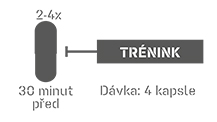 Doporučené dávkování produktu INOSINE: užijte 2 – 4 kapsle 30 min. před fyzickou zátěží, maximálně 4 kapsle za den. Nepřekračujte doporučené dávkování.Použití produktu INOSINE: dle doporučeného dávkování polkněte kapsle a zapijte dostatečným množstvím vody. Nejsou vhodné alkoholické a mléčné nápoje. Kapsli nekousejte! Po otevření skladujte při teplotě do 25 °C a spotřebujte do 3 měsíců.Upozornění: Doplněk stravy. Nenahrazuje pestrou stravu. Není určeno pro děti, těhotné a kojící ženy. Ukládejte mimo dosah dětí! Chraňte před teplem, mrazem a vlhkostí. INOSINE - složení: inosin, želatinová tobolka (želatina, barviva oxid titaničitý a oxid železa).100 g 4 kapsle Inosin 83,3 g 2000 mg 1 kapsle = 600 mg 1 kapsle = 600 mg 1 kapsle = 600 mg Hmotnost obsahu: 60 g Hmotnost obsahu: 60 g Hmotnost obsahu: 60 g 